§3486.  Plans for acquisition of minority interests in domestic stock insurance companies and appraisal of stock of dissenting shareholders1.   Any parent corporation directly or indirectly owning at least 95% of the aggregate issued and outstanding shares of all classes of voting stock of a domestic stock insurance company or any such domestic stock insurance company whose voting stock is so owned may, pursuant to a plan for acquisition of minority interests in such subsidiary, acquire all of its remaining issued and outstanding shares of voting stock, by exchange of stock, other securities, cash, other consideration or any combination thereof.[PL 1977, c. 377 (NEW).]2.   The board of directors, trustees or other governing body of the parent corporation or the domestic stock insurance company may adopt a plan for the acquisition of minority interests in such subsidiary insurer. Every plan shall set forth:A.  The name of the company whose shares are to be acquired;  [PL 1977, c. 377 (NEW).]B.  The total number of issued and outstanding shares of each class of voting stock of the company, the number of its shares owned by the parent corporation and, if either of the foregoing is subject to change prior to the effective date of acquisition, the manner in which any change may occur;  [PL 1977, c. 377 (NEW).]C.  The terms and conditions of the plan, including the manner and basis of exchanging the shares to be acquired for shares or other securities of the parent corporation, for cash, other consideration, or any combination of the foregoing, the proposed effective date of acquisition and a statement clearly describing the rights of dissenting shareholders to demand appraisal;  [PL 1977, c. 377 (NEW).]D.  If the parent corporation has adopted the plan and is neither a domestic corporation nor an authorized insurer, its agreement to be bound by this section with respect to the plan, its consent to the enforcement against it in this State of the rights of shareholders pursuant to the plan, and a designation of the superintendent as the agent upon whom process may be served against the parent corporation in the manner set forth in section 421 in any action or proceeding to enforce any such rights; and  [PL 1977, c. 377 (NEW).]E.  Such other provisions with respect to the plan as the board of directors, trustees or other governing body deems necessary or desirable, or which the superintendent may prescribe.  [PL 1977, c. 377 (NEW).][PL 1977, c. 377 (NEW).]3.   Upon adoption of the plan, it must be duly executed by the president and attested by the secretary, or the executive officers corresponding thereto, under the corporate seal of the parent corporation or the domestic stock insurance company that has adopted the plan, as the case may be. Thereupon, a certified copy of the plan, together with a certificate of its adoption subscribed by such officers and affirmed by them as true under the penalties of perjury and under the seal of the parent corporation or the domestic stock insurance company, as the case may be, must be submitted to the superintendent for the superintendent's approval. The superintendent shall thereupon consider the plan and, if satisfied that it complies with this section, is fair and equitable and not inconsistent with law, the superintendent shall approve the plan. If the superintendent disapproves the plan, notification of the superintendent's disapproval, assigning the reasons therefor, must be given in writing by the superintendent to the parent corporation or domestic stock insurance company that submitted the plan. A plan does not take effect unless the approval of the superintendent has been obtained.[RR 2021, c. 1, Pt. B, §296 (COR).]4.   If the superintendent approves the plan, the parent corporation or the domestic stock insurance company that has adopted the plan shall deliver to each person who, as of the date of delivery, is a holder of record of stock to be acquired pursuant to the plan, a copy of the plan, or a summary thereof approved by the superintendent, in person or by depositing the same in the post office, postage prepaid, addressed to the stockholder at the stockholder's address of record. On or before the date of acquisition proposed in the plan, the parent corporation or the domestic stock insurance company that has adopted the plan shall file with the superintendent a certificate, executed by its president and attested by its secretary, or the executive officers corresponding thereto, and subscribed by such officers and affirmed by them as true under the penalties of perjury, and under the seal of the parent corporation or the domestic stock insurance company, as the case may be, attesting to compliance with this subsection.[RR 2021, c. 1, Pt. B, §297 (COR).]5.   Upon compliance with this section, ownership of the shares to be acquired pursuant to the plan vests in the parent corporation or the domestic stock insurance company that has adopted the plan on the date of acquisition proposed in the plan whether or not the certificates for such shares have been surrendered for exchange. If the plan was adopted by the parent corporation it is entitled to have new certificates registered in its name. If the plan was adopted by the domestic stock insurance company the shares must be retired and the capital of the domestic company reduced by the par value of the retired shares. Shareholders whose shares have been so acquired thereafter retain only the right either to receive the consideration to be paid in exchange for their shares pursuant to the plan or to dissent to the plan and demand appraisal and receive payment of the fair value of their shares as hereinafter provided. The fair value of shares must be determined as of the day prior to the date on which the plan was adopted, excluding any appreciation or depreciation of shares in anticipation of such corporate action. A shareholder may not dissent as to less than all of the shares registered in the shareholder's name.[RR 2021, c. 1, Pt. B, §298 (COR).]6.   A dissenting shareholder shall file, within 20 days after the delivery to that shareholder of either a copy of the plan or a summary of the plan pursuant to subsection 4, a written notice of the shareholder's election to dissent from the plan and a demand for payment of the fair value of the shareholder's shares.  The notice and demand must be filed with the company that adopted the plan by personally delivering it, or by mailing it via certified or registered mail, to the company at its registered office within this State or to its principal place of business as shown on its most recent annual report or, in the case of a foreign corporation that has not yet delivered an annual report, in its application for a certificate of authority pursuant to Title 13‑C, section 130.[PL 2003, c. 344, Pt. D, §13 (AMD).]7.   At the time of filing the dissenting shareholder's notice and demand for the payment of the fair value of the dissenting shareholder's shares, or within 20 days thereafter, a dissenting shareholder shall surrender the certificate or certificates representing the dissenting shareholder's shares to the company that adopted the plan.[RR 2021, c. 1, Pt. B, §299 (COR).]8.   Within 10 days after the expiration of the period provided in subsection 6 for the shareholder to file the shareholder's notice and demand, the company that adopted the plan shall make a written offer to each dissenting shareholder to pay for such shares at a specified price considered by such company to be the fair value thereof. Such offer must be made at the same price per share to all dissenting shareholders of the same class. The notice and offer must be accompanied by a balance sheet of the corporation, the shares of which the dissenting shareholder holds, as of the latest available date and not more than 12 months prior to the making of such offer and a profit and loss statement of such corporation, for the 12-months' period ended on the date of such balance sheet.[RR 2021, c. 1, Pt. B, §300 (COR).]9.   If, within 20 days after the date by which the company is required by the terms of subsection 8 to make a written offer to each dissenting shareholder to pay for the dissenting shareholder's shares, the fair value of such shares is agreed upon between any dissenting shareholder and the company, payment therefor must be made within 90 days after the date of delivery of the plan or a summary thereof as provided in subsection 4. Upon payment of the agreed value, the dissenting shareholder ceases to have any interest in such shares.[RR 2021, c. 1, Pt. B, §301 (COR).]10.   If, within the additional 20-day period prescribed by subsection 9, one or more dissenting shareholders and the company have failed to agree as to the fair value of the shares, then Title 13‑C, chapter 13, subchapter 3 applies, except that:A.  The term "the corporation" as used in that subchapter is deemed to refer to the company that adopted a plan pursuant to subsection 2;  [PL 2003, c. 344, Pt. D, §14 (AMD).]B.    [PL 2003, c. 344, Pt. D, §14 (RP).]C.  The references in Title 13‑C, chapter 13, subchapter 3 to a shareholder's "demand for payment under section 1327" is deemed to refer to a shareholder's notice and demand filed pursuant to subsection 6;  [PL 2003, c. 344, Pt. D, §14 (AMD).]D.    [PL 2003, c. 344, Pt. D, §14 (RP).]E.  The reference in Title 13‑C, section 1331, subsection 2 to the county in the State where the principal office or the registered office of the domestic corporation merged with the foreign corporation is located is deemed, where the parent corporation that has adopted the plan is neither a domestic corporation nor an authorized insurer, to include the county where the registered office of the subsidiary domestic stock insurance company whose stock is being acquired is located;  [PL 2003, c. 344, Pt. D, §14 (AMD).]F.    [PL 2003, c. 344, Pt. D, §14 (RP).]G.    [PL 2003, c. 344, Pt. D, §14 (RP).]H.  Title 13‑C, section 1331, subsection 5, paragraph B does not apply; and  [PL 2003, c. 344, Pt. D, §14 (NEW).]I.  The reference in Title 13‑C, section 1332, subsection 2, paragraph A to the corporation's failure to substantially comply with the requirements of section 1321, 1323, 1325 or 1326 is deemed to refer to the corporation's failure to comply with this section, and the reference in Title 13‑C, section 1332, subsection 4 to the failure of the corporation to make required payments pursuant to section 1325, 1326 or 1327 is deemed to refer to the failure of the corporation to make required payments under this section.  [PL 2003, c. 344, Pt. D, §14 (NEW).][PL 2003, c. 344, Pt. D, §14 (AMD).]11.  [PL 2003, c. 344, Pt. D, §15 (RP).]12.   If the court determines pursuant to Title 13‑C, chapter 13, subchapter 3 that a shareholder is not entitled to receive payment of the fair value of the shareholder's shares because of the shareholder's failure to satisfy the requirements of Title 13‑C, chapter 13, subchapter 3 and of this section, then the shareholder must receive the consideration that was specified as payment in exchange for the shareholder's shares pursuant to the plan.  Such payment may not include the allowance for interest specified in Title 13‑C, section 1331, subsection 5.[RR 2021, c. 2, Pt. A, §78 (COR).]13.   Neither the right granted by this section nor the exercise thereof by a parent corporation or domestic stock insurance company shall preclude the exercise by it of any other rights it may have under this section.[PL 1977, c. 377 (NEW).]14.   The provisions of Title 33, chapter 45 apply to any unclaimed payment to which a shareholder may be entitled under this section.[PL 2019, c. 498, §13 (AMD).]15.   All laws and parts of laws of this State inconsistent with this section are superseded with respect to matters covered by this section.[PL 1977, c. 377 (NEW).]SECTION HISTORYPL 1977, c. 377 (NEW). PL 2003, c. 344, §§D13-16 (AMD). PL 2003, c. 344, §D14 (AMD). PL 2003, c. 344, §D15 (AMD). PL 2003, c. 344, §D16 (AMD). PL 2019, c. 498, §13 (AMD). RR 2021, c. 1, Pt. B, §§296-301 (COR). RR 2021, c. 2, Pt. A, §78 (COR). The State of Maine claims a copyright in its codified statutes. If you intend to republish this material, we require that you include the following disclaimer in your publication:All copyrights and other rights to statutory text are reserved by the State of Maine. The text included in this publication reflects changes made through the First Regular and First Special Session of the 131st Maine Legislature and is current through November 1. 2023
                    . The text is subject to change without notice. It is a version that has not been officially certified by the Secretary of State. Refer to the Maine Revised Statutes Annotated and supplements for certified text.
                The Office of the Revisor of Statutes also requests that you send us one copy of any statutory publication you may produce. Our goal is not to restrict publishing activity, but to keep track of who is publishing what, to identify any needless duplication and to preserve the State's copyright rights.PLEASE NOTE: The Revisor's Office cannot perform research for or provide legal advice or interpretation of Maine law to the public. If you need legal assistance, please contact a qualified attorney.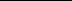 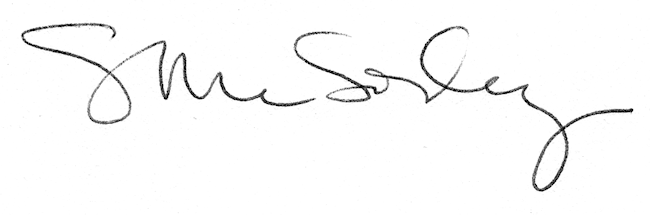 